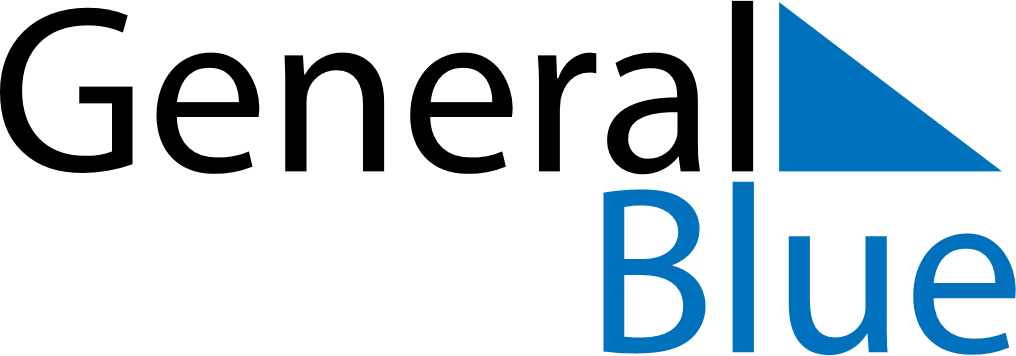 June 2024June 2024June 2024June 2024June 2024June 2024June 2024Mon Repos, San Fernando, Trinidad and TobagoMon Repos, San Fernando, Trinidad and TobagoMon Repos, San Fernando, Trinidad and TobagoMon Repos, San Fernando, Trinidad and TobagoMon Repos, San Fernando, Trinidad and TobagoMon Repos, San Fernando, Trinidad and TobagoMon Repos, San Fernando, Trinidad and TobagoSundayMondayMondayTuesdayWednesdayThursdayFridaySaturday1Sunrise: 5:43 AMSunset: 6:24 PMDaylight: 12 hours and 41 minutes.23345678Sunrise: 5:43 AMSunset: 6:24 PMDaylight: 12 hours and 41 minutes.Sunrise: 5:43 AMSunset: 6:24 PMDaylight: 12 hours and 41 minutes.Sunrise: 5:43 AMSunset: 6:24 PMDaylight: 12 hours and 41 minutes.Sunrise: 5:43 AMSunset: 6:25 PMDaylight: 12 hours and 41 minutes.Sunrise: 5:43 AMSunset: 6:25 PMDaylight: 12 hours and 41 minutes.Sunrise: 5:43 AMSunset: 6:25 PMDaylight: 12 hours and 42 minutes.Sunrise: 5:43 AMSunset: 6:25 PMDaylight: 12 hours and 42 minutes.Sunrise: 5:43 AMSunset: 6:26 PMDaylight: 12 hours and 42 minutes.910101112131415Sunrise: 5:43 AMSunset: 6:26 PMDaylight: 12 hours and 42 minutes.Sunrise: 5:43 AMSunset: 6:26 PMDaylight: 12 hours and 42 minutes.Sunrise: 5:43 AMSunset: 6:26 PMDaylight: 12 hours and 42 minutes.Sunrise: 5:44 AMSunset: 6:26 PMDaylight: 12 hours and 42 minutes.Sunrise: 5:44 AMSunset: 6:27 PMDaylight: 12 hours and 43 minutes.Sunrise: 5:44 AMSunset: 6:27 PMDaylight: 12 hours and 43 minutes.Sunrise: 5:44 AMSunset: 6:27 PMDaylight: 12 hours and 43 minutes.Sunrise: 5:44 AMSunset: 6:27 PMDaylight: 12 hours and 43 minutes.1617171819202122Sunrise: 5:44 AMSunset: 6:28 PMDaylight: 12 hours and 43 minutes.Sunrise: 5:45 AMSunset: 6:28 PMDaylight: 12 hours and 43 minutes.Sunrise: 5:45 AMSunset: 6:28 PMDaylight: 12 hours and 43 minutes.Sunrise: 5:45 AMSunset: 6:28 PMDaylight: 12 hours and 43 minutes.Sunrise: 5:45 AMSunset: 6:28 PMDaylight: 12 hours and 43 minutes.Sunrise: 5:45 AMSunset: 6:29 PMDaylight: 12 hours and 43 minutes.Sunrise: 5:45 AMSunset: 6:29 PMDaylight: 12 hours and 43 minutes.Sunrise: 5:46 AMSunset: 6:29 PMDaylight: 12 hours and 43 minutes.2324242526272829Sunrise: 5:46 AMSunset: 6:29 PMDaylight: 12 hours and 43 minutes.Sunrise: 5:46 AMSunset: 6:29 PMDaylight: 12 hours and 43 minutes.Sunrise: 5:46 AMSunset: 6:29 PMDaylight: 12 hours and 43 minutes.Sunrise: 5:46 AMSunset: 6:30 PMDaylight: 12 hours and 43 minutes.Sunrise: 5:47 AMSunset: 6:30 PMDaylight: 12 hours and 43 minutes.Sunrise: 5:47 AMSunset: 6:30 PMDaylight: 12 hours and 43 minutes.Sunrise: 5:47 AMSunset: 6:30 PMDaylight: 12 hours and 43 minutes.Sunrise: 5:47 AMSunset: 6:30 PMDaylight: 12 hours and 43 minutes.30Sunrise: 5:47 AMSunset: 6:30 PMDaylight: 12 hours and 42 minutes.